«ФЕДЕРАЦИЯ ФУТБОЛА ПРИДНЕСТРОВЬЯ»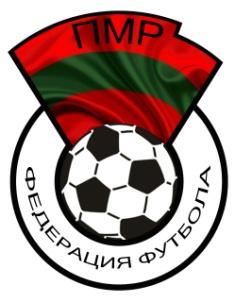 Республиканская общественная организацияУтверждаю:Ответственный за проведение розыгрыша Кубка ПМР 2019 г.Мосяк Н.И.______________________ ЗАЯВКА КОМАНДЫ ____________________________________на участие в розыгрыше Кубка ПМР по футболу 2019 годаКонтактыКлуб, команда_________________________         контактный тел. (факс) ____________________Подпись, печать ______________________          Подпись и печать врача  ___________________№ ппФамилия, имя, отчестводата рождениягражданствогражданствопозиция на полепозиция на полепозиция на поле№ карточки№ карточкиПодпись и печать врачаПодпись и печать врача123456789101112131415161718192021222324252627282930ТренераТренераТренераТренераТренераТренераТренераТренераТренераТренераТренераТренера№Фамилия, имяФамилия, имяФамилия, имяФамилия, имяФамилия, имяДата рожденияДата рожденияДата рождениялицензиялицензиялицензия123